ФЕДЕРАЛЬНОЕ АГЕНТСТВО ЖЕЛЕЗНОДОРОЖНОГО ТРАНСПОРТА Федеральное государственное бюджетное образовательное учреждение высшего образования«Петербургский государственный университет путей сообщения Императора Александра I»(ФГБОУ ВО ПГУПС)Кафедра «Технология металлов»ПРОГРАММАпроизводственной (или учебной) практики «НАУЧНО-ИССЛЕДОВАТЕЛЬСКАЯ РАБОТА» (Б2.П.4)для направления23.04.02 «Наземные транспортно-технологические комплексы» по магистерской программе«Ремонт и эксплуатация наземных транспортно-технологических комплексов и систем»Форма обучения – очная, заочнаяСанкт-Петербург2018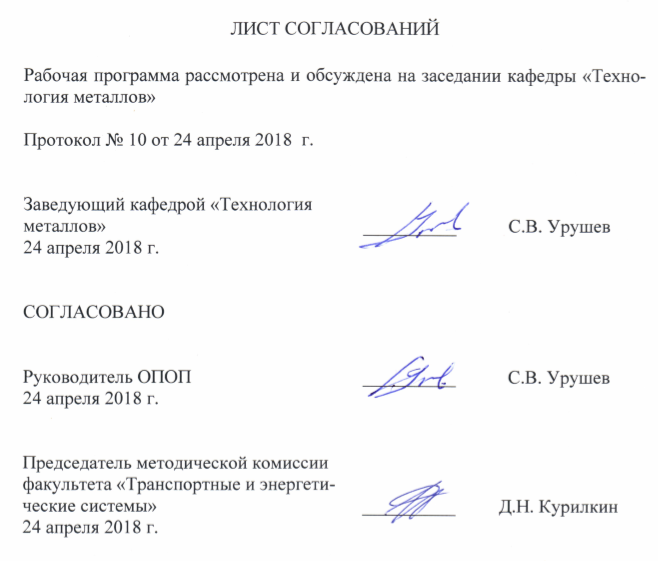 1. Вид практики, способы и формы ее проведенияРабочая программа составлена в соответствии с ФГОС ВО, утвержденным «06» марта 2015 г., приказ №159 по направлению 23.04.02 «Наземные транспортно-технологические комплексы», по практике «Научно-исследовательская работа».Форма проведения научно-исследовательской работы – в соответствии с учебным планом подготовки магистра, утвержденным «07» июля 2015 г.Тип практики: НИР.Способ проведения практики – стационарная.Практика проводится в следующей форме – путём выделения в календарном учебном графике непрерывного периода учебного времени для проведения производственной практики по получению профессиональных умений и опыта профессиональной деятельности.Практика проводится на кафедре «Технология металлов» ПГУПС.Задачей проведения практики является обеспечение становления профессионального научно-исследовательского мышления магистрантов, формирование у них четкого представления об основных профессиональных задачах, способах их решения.2. Перечень планируемых результатов обучения при прохождении практики, соотнесенных с планируемыми результатами освоения основной профессиональной образовательной программыПланируемыми результатами прохождения практики является приобретение знаний, умений, навыков и/или опыта деятельности.В результате прохождения практики обучающийся должен:ЗНАТЬ:- законы и методы математики, естественных, гуманитарных и экономических наук при решении профессиональных задач, в том числе при решении нестандартных задач, требующих глубокого анализа их сущности с естественнонаучных позиций;- полный комплекс правовых и нормативных актов в сфере безопасности, относящихся к виду и объекту профессиональной деятельности;- состояние и динамику развития наземных транспортно-технологических машин, их технологического оборудования и комплексов на их базе;- способы по повышению эффективности использования оборудования;УМЕТЬ:- действовать в нестандартных ситуациях, нести ответственность за принятые решения;- свободно пользоваться государственным языком Российской Федерации и иностранным языком, как средствами делового общения;- использовать на практике умения и навыки в организации исследовательских и проектных работ, в управлении коллективом;- профессионально эксплуатировать современное оборудование и приборы;- формулировать цели и задачи исследования, выявлять приоритеты решения задач, выбирать и создавать критерии оценки;- применять современные методы исследования, оценивать и представлять результаты выполненной работы;- использовать иностранный язык в профессиональной сфере;- работать с компьютером, как средством управления информацией, в том числе в режиме удаленного доступа, способностью работать с программными средствами общего и специального назначения;- руководить коллективом в сфере своей профессиональной деятельности, толерантно воспринимая социальные, этнические, конфессиональные и культурные различия;- осуществлять планирование, постановку и проведение теоретических и экспериментальных научных исследований по поиску и проверке новых идей совершенствования наземных транспортно-технологических машин, их технологического оборудования и создания комплексов на их базе;- разрабатывать техническую документацию для изготовления наземных транспортно-технологических машин и их технологического оборудования;- проводить испытания наземных транспортно-технологических машин и их технологического оборудования;- составлять планы, программы, графики работ, сметы, заказы, заявки, инструкции и другую техническую документацию;- проводить поверку основных средств измерений при производстве и эксплуатации наземных транспортно-технологических машин и их технологического оборудования;ВЛАДЕТЬ:- способностью к абстрактному мышлению, обобщению, анализу, систематизации и прогнозированию;- способностью к саморазвитию, самореализации, использованию творческого потенциала;- готовностью к постоянному совершенствованию профессиональной деятельности, принимаемых решений и разработок в направлении повышения безопасности;- способностью обучать производственный и обслуживающий персонал.ОПЫТ ДЕЯТЕЛЬНОСТИ:- опыт научно-исследовательской деятельности;- опыт производственно-технологической деятельности;- опыт организационно-управленческой деятельности.Приобретенные знания, умения, навыки и/или опыт деятельности, характеризующие формирование компетенций, осваиваемых при прохождении данной практики, позволяют решать профессиональные задачи, приведенные в соответствующем перечне по видам профессиональной деятельности в п. 2.4 основной профессиональной образовательной программы (ОПОП). Прохождение практики направлено на формирование следующих общекультурных компетенций (ОК):- способностью к абстрактному мышлению, обобщению, анализу, систематизации и прогнозированию (ОК-1);- способностью действовать в нестандартных ситуациях, нести ответственность за принятые решения (ОК-2);- способностью к саморазвитию, самореализации, использованию творческого потенциала (ОК-3);- способностью свободно пользоваться государственным языком Российской Федерации и иностранным языком, как средствами делового общения (ОК-4);- способностью использовать на практике умения и навыки в организации исследовательских и проектных работ, в управлении коллективом (ОК-5);- способностью к профессиональной эксплуатации современного оборудования и приборов (в соответствии с целями магистерской программы) (ОК-6).Прохождение практики направлено на формирование следующих общепрофессиональных компетенций (ОПК):- способностью формулировать цели и задачи исследования, выявлять приоритеты решения задач, выбирать и создавать критерии оценки (ОПК-1);- способностью применять современные методы исследования, оценивать и представлять результаты выполненной работы (ОПК-2);- способностью использовать иностранный язык в профессиональной сфере (ОПК-3);- способностью использовать законы и методы математики, естественных, гуманитарных и экономических наук при решении профессиональных задач, в том числе при решении нестандартных задач, требующих глубокого анализа их сущности с естественнонаучных позиций (ОПК-4);- готовностью к постоянному совершенствованию профессиональной деятельности, принимаемых решений и разработок в направлении повышения безопасности (ОПК-5);- способностью владеть полным комплексом правовых и нормативных актов в сфере безопасности, относящихся к виду и объекту профессиональной деятельности (ОПК-6);- способностью работать с компьютером, как средством управления информацией, в том числе в режиме удаленного доступа, способностью работать с программными средствами общего и специального назначения (ОПК-7);- способностью руководить коллективом в сфере своей профессиональной деятельности, толерантно воспринимая социальные, этнические, конфессиональные и культурные различия (ОПК-8).Прохождение практики направлено на формирование следующих профессиональных компетенций (ПК), соответствующих видам профессиональной деятельности, на которые ориентирована программа магистратуры: научно-исследовательская:- способностью анализировать состояние и динамику развития наземных транспортно-технологических машин, их технологического оборудования и комплексов на их базе (ПК-1);- способностью осуществлять планирование, постановку и проведение теоретических и экспериментальных научных исследований по поиску и проверке новых идей совершенствования наземных транспортно-технологических машин, их технологического оборудования и создания комплексов на их базе (ПК-2);производственно-технологическая:- способностью участвовать в разработке технической документации для изготовления наземных транспортно-технологических машин и их технологического оборудования (ПК-9);- способностью проводить испытания наземных транспортно-технологических машин и их технологического оборудования (ПК-11);- способностью проводить поверку основных средств измерений при производстве и эксплуатации наземных транспортно-технологических машин и их технологического оборудования (ПК-12);организационно-управленческая:- способностью составлять планы, программы, графики работ, сметы, заказы, заявки, инструкции и другую техническую документацию (ПК-15);- способностью обучать производственный и обслуживающий персонал (ПК-16);- способностью разрабатывать меры по повышению эффективности использования оборудования (ПК-17).Область профессиональной деятельности обучающихся, прошедших данную практику, приведена в п. 2.1 ОПОП.Объекты профессиональной деятельности обучающихся, прошедших данную практику, приведены в п. 2.2 ОПОП.3. Место практики в структуре основной профессиональной образовательной программыПрактика «Научно-исследовательская работа» (Б2.П.4) относится Блоку 2 «Практики» и является обязательной.4. Объем практики и ее продолжительностьПрактика «Научно-исследовательская работа» проводится в течение первых трёх семестров.Для очной формы обучения:Для заочной формы обучения:Примечание: «Форма контроля знаний» - зачёт (З) или зачёт с оценкой (З*)5. Содержание практики Первый семестр: ознакомление с тематикой научно-исследовательских работ в данной сфере; выбор магистрантом темы исследования; утверждение темы диссертации; утверждение плана работы над диссертацией с указанием основных мероприятий и сроков их реализации; постановка целей и задач диссертационного исследования.Второй семестр: изучение современного состояния проблемы; определение методологического аппарата, который предполагается использовать; изучение основных литературных источников, которые будут использованы в качестве теоретической базы исследования; публикация статьи по теме диссертационного исследования.Третий семестр: завершение сбора фактического материала для диссертационной работы, включая разработку методологии сбора данных, методов обработки результатов, оценку их достоверности и достаточности для завершения работы над диссертацией.6. Формы отчетностиПо итогам практики обучающимся составляется отчет с учетом индивидуального задания, выданного руководителем практики от Университета.Структура отчета по практике  представлена в фонде оценочных средств.7. Фонд оценочных средств для проведения промежуточной аттестации обучающихся по практикеФонд оценочных средств по практике является неотъемлемой частью программы практики и представлен отдельным документом, рассмотренным на заседании кафедры и утвержденным заведующим кафедрой.8. Перечень основной и дополнительной учебной литературы, нормативно-правовой документации и других изданий, необходимых для проведения практики8.1 Перечень основной учебной литературы, необходимой для прохождения практики1. Стариченко Б.Е., Семенова И.Н., Слепухин А.В. Проектирование диссертации магистра образования [Электронный ресурс]: учебное пособие. – СПб.: Издательство «Лань», 2016. – 208 с. URL: http://e.lanbook.com/view/book/72588/page197/8.2 Перечень дополнительной учебной литературы, необходимой для прохождения практикиИванов В.П. Ремонт автомобилей [Электронный ресурс]: учебник / В.П. Иванов, А.С. Савич, В.К. Ярошевич. – Минск: Вышэйшая школа, 2014. – 336 с. URL: http://e.lanbook.com/view/book/65595/2. Малкин В.С. Техническая диагностика [Электронный ресурс]: учебное пособие. - СПб: Лань, 2015. - 272 с. URL: http://e.lanbook.com/view/book/64334/8.3 Перечень нормативно-правовой документации, необходимой для прохождения практикиПри прохождения практики нормативно-правовая документация не используется.8.4 Другие издания, необходимые для прохождения практикиПри прохождения практики другие издания не используются.9. Перечень ресурсов информационно-телекоммуникационной сети «Интернет», необходимых для прохождения практики1.	Личный кабинет обучающегося и электронная информационно-образовательная среда. [Электронный ресурс]. – Режим доступа: http://sdo.pgups.ru/  (для доступа к полнотекстовым документам требуется авторизация).2. Стариченко Б.Е., Семенова И.Н., Слепухин А.В. Проектирование диссертации магистра образования [Электронный ресурс]: учебное пособие. – СПб.: Издательство «Лань», 2016. – 208 с. URL: http://e.lanbook.com/view/book/72588/page197/3. Иванов В.П. Ремонт автомобилей [Электронный ресурс]: учебник / В.П. Иванов, А.С. Савич, В.К. Ярошевич. – Минск: Вышэйшая школа, 2014. – 336 с. URL: http://e.lanbook.com/view/book/65595/4. Малкин В.С. Техническая диагностика [Электронный ресурс]: учебное пособие. - СПб: Лань, 2015. - 272 с. URL: http://e.lanbook.com/view/book/64334/5. Косов Н.П., Исаев А.Н., Схиртладзе А.Г. Технологическая оснастка: вопросы и ответы [Электронный ресурс]: Учебное пособие для вузов. М.: изд-во: «Машиностроение», 2007. – 304 с. - ISBN 5-217-03242-1. URL: http://e.lanbook.com/view/book/744/6. Носов В.В. Диагностика машин и оборудования [Электронный ресурс]: - СПб.: «Лань», 2012. – 384 с. - ISBN 978-5-8114-1269-3. URL: http://e.lanbook.com/view/book/2779/7. Чижков Ю.П. Электрооборудование автомобилей и тракторов: [Электронный ресурс]. Учебник: М.: «Машиностроение», 2007. – 656 с. – ISBN 5-217-03358-4. URL: http://e.lanbook.com/view/book/786/10. Перечень информационных технологий, используемых при проведении практики, включая перечень программного обеспечения и информационных справочных системПри осуществлении образовательного процесса используются следующие информационные технологии:- технические средства (персональные компьютеры, интерактивная доска);- методы обучения с использованием информационных технологий (компьютерное тестирование, демонстрация мультимедийных материалов).Образовательный процесс обеспечен необходимым комплектом лицензионного программного обеспечения, установленного на технических средствах, размещенных в специальных помещениях и помещениях для самостоятельной работы в соответствии с расписанием занятий.11.  Описание материально-технической базы, необходимой для проведения практикиМатериально-техническая база обеспечивает подготовку к проведению практики по данному направлению и соответствует действующим санитарным и противопожарным нормам и правилам.Она содержит:помещения, укомплектованные специализированной учебной мебелью и техническими средствами обучения (настенным экраном с дистанционным управлением, подвижной маркерной доской, считывающим устройством для передачи информации в компьютер, мультимедийным проектором и другими информационно-демонстрационными средствами) (ауд. 16-100).Разработчик программы, доцент	               ________       Д.П. Кононов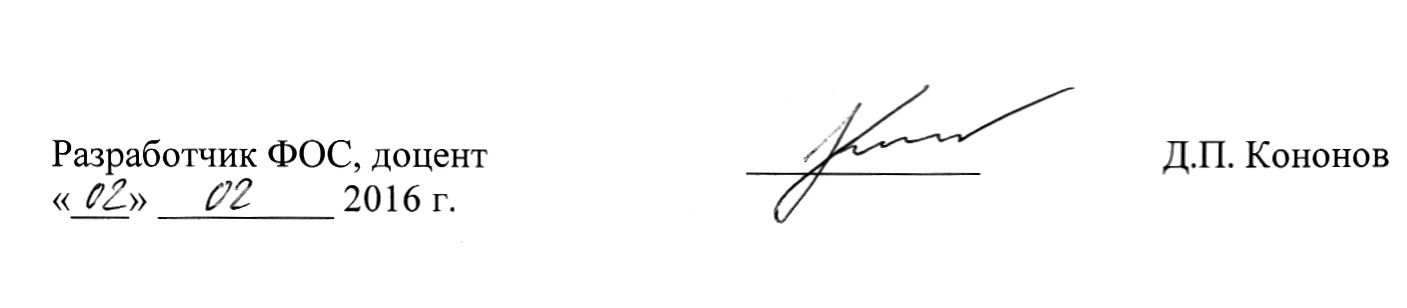 «24» апреля 2018 г.Вид учебной работыВсего часовСеместрСеместрСеместрВид учебной работыВсего часов123Форма контроля знанийЗ, З*ЗЗЗ*Общая трудоемкость: час / з.е.900/25324/9216/6360/10Продолжительность практики: неделя64Вид учебной работыВсего часовКурсКурсВид учебной работыВсего часов12Форма контроля знанийЗЗЗОбщая трудоемкость: час / з.е.900/25360/10540/15Продолжительность практики: неделя10